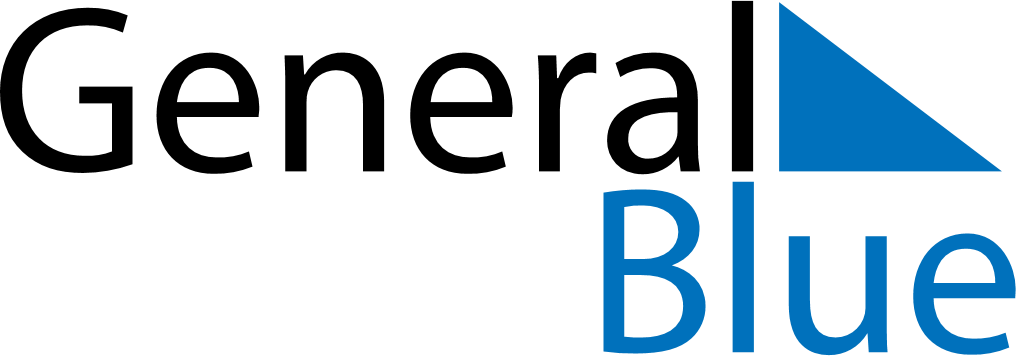 August 2019August 2019August 2019ZambiaZambiaSundayMondayTuesdayWednesdayThursdayFridaySaturday12345678910Farmers’ Day111213141516171819202122232425262728293031